                           "Часто только руки знают, как распутать то, над чем тщетно бьётся разум"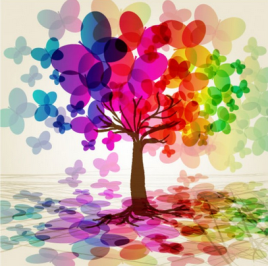                                                                                                                                              К. ЮнгАрт - терапия – «волшебная палочка» в освоении внутреннего пространства ребенка.            Арт - терапевтический подход  предполагает:свободное творческое общение ребёнка с цветом, формой и материалами;экспериментально-исследовательскую деятельность с красками, бумагой, водой и другими материалами;отсутствие задачи на создание конечного продукта (рисунка, поделки).        Визуальное взаимодействие с разнообразной палитрой цветов даёт ребёнку уникальную возможность регулировать своё эмоциональное состояние естественным путём.         Через « интуитивное общение» с цветом в ходе предлагаемых игр и упражнений разрешаются разнообразные эмоциональные проблемы, появляется возможность для выражения негативных переживаний, гармонизируется психологическое состояние ребёнка.         Отсутствие требований к конечному результату:избавляет ребёнка от неэффективного напряжения, связанного с реакцией взрослого на его рисунок, поделку;возвращает ребёнку ощущение значимости его действий для окружающих;позволяет предаться процессу, а не результату…           Благодаря этому у ребёнка создаётся (возвращается) ощущение успешностии высвобождается психическая энергия для жизнедеятельности.           В своих работах дети выражают образы своего внутреннего мира,переживают и присваивают опыт, полученный из окружающего мира.                 Рисуя, ребёнок закрепляет свои новые знания, привыкает к ним,осваивается в новых понятиях, событиях, выражает свои переживания.   Важен сам процесс, а не результат! В дошкольном возрасте не имеет особого смысла учить ребёнка рисовать «правильно», гораздо важнее, дать ему возможность разобраться в своём внутреннем мире и при необходимости помочь справиться с возникающими проблемами, используя рисование, как игру. «Нетрадиционные» игры с красками, водой и бумагой: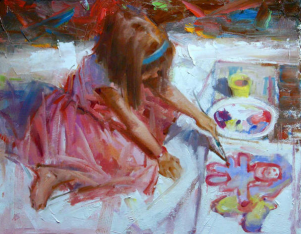 способствуют развитию зрительного анализатора , зрительно- моторной координации, тактильной (кожной) чувствительности; удовлетворяют потребность детей в исследовательской деятельности; стимулируют их познавательную активность и самостоятельность;улучшают эмоциональное состояние;благотворно действуют на психическое здоровье.Подготовила педагог-психологсоциально-педагогического отделения Водопьянова Л.Н